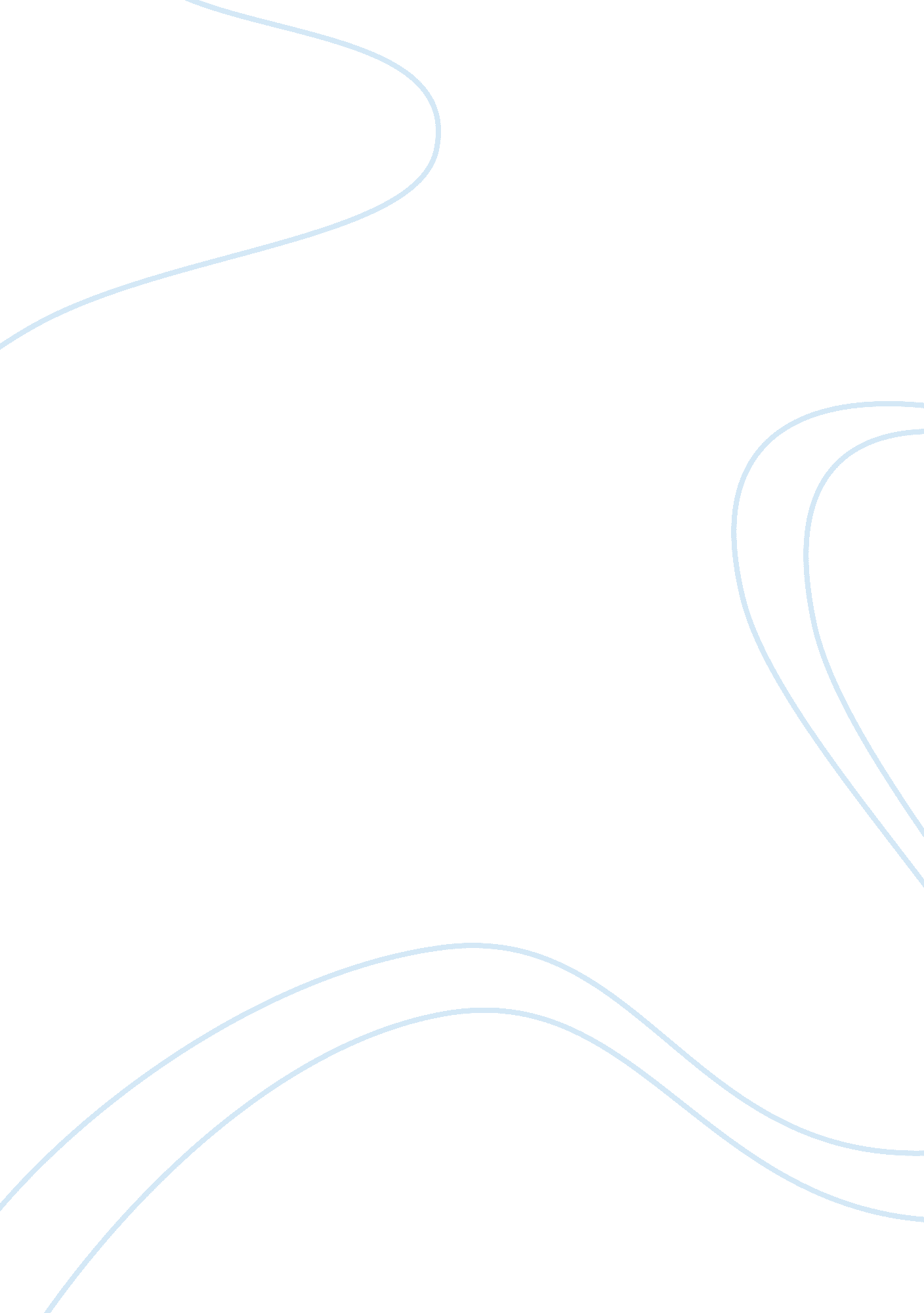 Example of concept songs essayTechnology, Future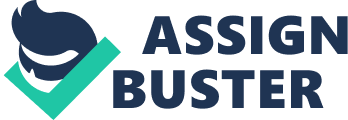 1960s 5 songs Introduction 
A concept theme song is studio album in which the lyrics and the music revolves around a single theme or a unified story unlike the other studio albums in which all different songs are there. In 1960’s several concept albums were launched. The concept album can instrumental or compositional, lyrical or narrative. The first concept album was released by Lee Wiley in 1930on the liberty records which contained eight songs. 1960s became an unforgettable era for concept theme albums with the release of many influential and unforgettable albums. Arthur (Or Decline And Fall Of The British Empire)- The Kinks The kinks preservation society wrote this song which was their best album released in 1969. It’s stood by the time test and even today after 40 years it is as much enjoyable. From the notes of Arthur album “ This is one of the London suburban authors named Arthur Morgan, who named his home as Shangri-la, lives with his wife named rose, and a son named Derek who got married to Liz. He has his own car and a garden.” 
Arthur is Englishman and his life, hopes and dreams are acted and sang out by the kinks. It is a masterpiece all over and a supreme achievement of the Kinks. A superb concept theme song. This English rock band was considered as one of the most influential band of that era, because their music was influenced with many genres. Pet Sounds_ beach boys Pet sounds were recorded in the year 1966. The composer of the Pet sounds is Tom Petty. Pet sounds were a album recorded the pop group the Beach Boys of America. It was their ninth album. Songs like “ Wouldn’t It BE Nice” and “ God Only Knows” are featured in it. 
It has been ranked no one by many music magazines as the greatest album of all time and the most influential album ever released western pop music. This album portrayed the mental state of Brian Wilson and is the most evocative release that decade. The group of beach boys reached the exceptional heights of music. They are close to my heart because they created symphonic sounds and wonderful tracks on instruments. Guitars and keywords were combined with exotic instruments. Sgt. Pepper’s Lonely Hearts Club Band- the Beatles Sgt. Pepper’s lonely hearts club band was eighth album of the Beatles. It was released in 1967 on 1st June. It was written by Paul McCartney. It took about 129 days to create the album starting on 6 December 1966. 
Songs like “ With the little help from My Friends”, A day in the life”. Rolling stone 2003 ranked it as the greatest album. The opening song is repeated twice in this album. It is one of the most famous albums of 1960’s.. More than 30 million copies of this album were sold, which made it an exceptional hit. This album represented a exit from the conventional rock to symphonic influences and music hall. Days of the Future Passed – Moody Blues Days of the Future Passed released in December 1967 by the rock band Moody blues. After struggling two years this band rocked by recording this album. Days of future passed written by moody blues. 
The album includes “ The day begins” “ dawn” “ The Morning”. Bruce Eder said “ one of the defining documents of the blossoming psychedelic era, and the most enduringly popular albums of the era”.. This is the second concept album of this English band. This album has been an essential rock record and the use of Mellotron made it “ signature” part of the genre. Tommy - The Who It is the fourth album of the Rock band The Who which was released by Track Records and Polydor Records in U. S. It narrates the story of a “ deaf, dumb and blind kid”. It was first musical work deemed as rock era. It was released in 1969, composed by Pete Townshend. 
In 1988 the album was inducted for “ historical, artistic and significant value” into the “ Grammy hall of Fame”. Songs in the album are such as “ Overtrue”, “ Amazing Journey”, “ sparks”. Tommy’s deluxe version was released in 2003. . The who was comprised of solid melodies, powerful instrumentation and wonderful harmonies, which made it a hit in concept albums. Bibliography Last. FM. (n. d.). Retrieved March 13, 2014, from CBS Interactive © 2014 Last. fm Ltd. http://www. last. fm/music 
NME India. (n. d.). Retrieved March 13, 2014, from http://www. nme. in/ 
Top 10 Concept Albums of All Time. (n. d.). Retrieved March 13, 2014, from Songs Facts: http://www. songfacts. com/blog/writing/top_10_concept_albums_of_all_time/ 
unknown. (n. d.). Concept ALbum. 
Wollman, E. L. (n. d.). Th Beatels: Sgt. Pepper's Lonely. Retrieved March 13, 2014, from World History Sources: http://chnm. gmu. edu/worldhistorysources/d/270/whm. html%E2%80%8E 